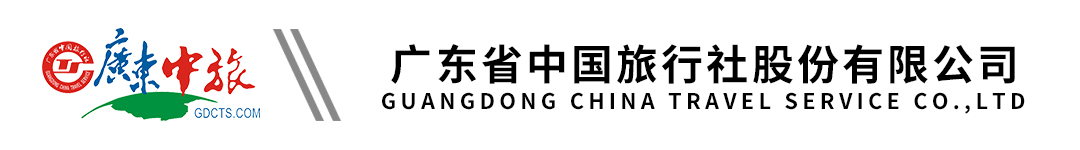 【哈佛大学】哈佛大学&MIT12天精英夏令营 哈佛大学课程 | 住波士顿大学宿舍 | 颁哈佛证书 | 美国导师陪同及翻译 适合年龄：13-18岁行程单行程安排费用说明其他说明产品编号FHXY-MJ1701843097Y2出发地深圳市目的地美国行程天数12去程交通飞机返程交通飞机参考航班无无无无无产品亮点*为期1周真实的哈佛课程*为期1周真实的哈佛课程*为期1周真实的哈佛课程*为期1周真实的哈佛课程*为期1周真实的哈佛课程天数行程详情用餐住宿D1深圳-香港-波士顿早餐：X     午餐：X     晚餐：√   波士顿大学学生宿舍D2波士顿早餐：√     午餐：√     晚餐：√   波士顿大学学生宿舍D3波士顿早餐：√     午餐：√     晚餐：√   波士顿大学学生宿舍D4波士顿早餐：√     午餐：√     晚餐：√   波士顿大学学生宿舍D5波士顿早餐：√     午餐：√     晚餐：√   波士顿大学学生宿舍D6波士顿早餐：√     午餐：√     晚餐：√   波士顿大学学生宿舍D7美国历史溯源：波士顿-普利茅斯-耶鲁大学-纽约早餐：√     午餐：√     晚餐：√   SUPER 8/SLEEP INN/ LA QUINTA INN/BAYMONT INN & SUITES或同级D8纽约-自由女神游船-华尔街-联合国总部大厦-洛克斐勒广场-第五大道-时代广场-百老汇大道早餐：√     午餐：√     晚餐：√   CLARION INN/COMFORT INN/DAYS INN或同级D9纽约-大都会博物馆-普林斯顿大学-费城早餐：√     午餐：√     晚餐：√   SLEEP INN/ LA QUINTA INN/BAYMONT INN & SUITES或同级D10费城-华盛顿早餐：√     午餐：√     晚餐：√   BEST WESTERN/SUPER 8/SLEEP INN/ LA QUINTA INN/BAYMONT INN & SUITES或同级D11华盛顿/香港早餐：√     午餐：X     晚餐：X   飞机上D12香港-深圳早餐：X     午餐：X     晚餐：X   无费用包含全程机票经济舱票价、机场税（费）及燃油附加费；全程机票经济舱票价、机场税（费）及燃油附加费；全程机票经济舱票价、机场税（费）及燃油附加费；费用不包含本次行程签证费用；本次行程签证费用；本次行程签证费用；预订须知1.	未成年人独自参团旅游		父母双方签写的“不随行父母同意函”温馨提示购物